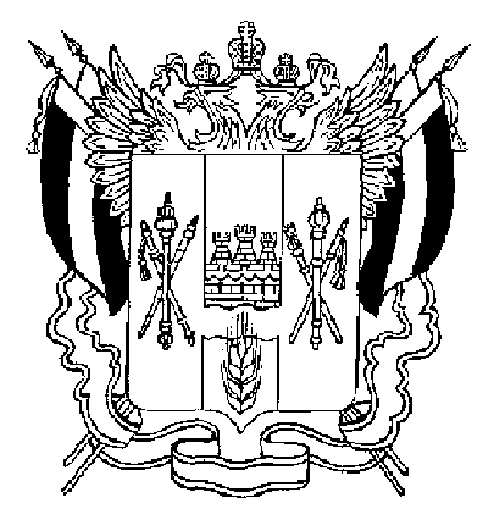 АДМИНИСТРАЦИЯ ВЕСЕЛОВСКОГО СЕЛЬСКОГО ПОСЕЛЕНИЯВЕСЕЛОВСКОГО РАЙОНА  РОСТОВСКОЙ ОБЛАСТИПОСТАНОВЛЕНИЕ27 января 2023 года                                   № 9                                        п. ВеселыйО внесении изменений в муниципальную программу Веселовского сельского поселения  «Формирование современной городской среды на территории Веселовского сельского поселения», утвержденную постановлением Администрации Веселовского сельского поселения от 10.12.2018 № 207 «Об утверждении муниципальной программы Веселовского сельского поселения «Формирование современной городской среды на территории Веселовского сельского поселения»В соответствии с Федеральным законом от 06.10.2003  №131 «Об общих принципах  организации  местного  самоуправления  в  Российской Федерации», руководствуясь статьей 179 Бюджетного кодекса Российской Федерации,  Уставом Веселовского сельского поселения, в целях повышения эффективности расходов бюджетных средств ПОСТАНОВЛЯЮ:       1.Внести в муниципальную программу Веселовского сельского поселения «Формирование современной городской среды на территории Веселовского сельского поселения», утвержденную постановлением Администрации Веселовского сельского поселения от 10.12.2018 № 207 «Об утверждении муниципальной программы Веселовского сельского поселения «Формирование современной городской среды на территории Веселовского сельского поселения», следующие изменения:1.1.В паспорте муниципальной программы Веселовского сельского поселения «Формирование современной городской среды на территории Веселовского сельского поселения», строку «Ресурсное обеспечение муниципальной программы» изложить в редакции: «Ресурсное обеспечение муниципальной программы48097,7 тыс. рублей, в том числе:2019 год -  0,0 тыс. рублей; 2020 год -  0,0 тыс. рублей; 2021 год  - 0,0 тыс. рублей;2022 год  - 2030,0 тыс. рублей;2023 год  -  31067,7 тыс. рублей;2024 год  - 15000,0 тыс. рублей;2025 год  -  0,0 тыс. рублей;2026 год  -  0,0 тыс. рублей;2027 год  -  0,0 тыс. рублей;2028 год  -  0,0 тыс. рублей;2029 год  -  0,0 тыс. рублей;2030 год  -  0,0 тыс. рублейв том числе:за счет средств бюджета поселения –1703,1  тыс. рублей, в том числе:2019 год -  0,0 тыс. рублей; 2020 год -  0,0 тыс. рублей; 2021 год  - 0,0 тыс. рублей;2022 год  - 530,0 тыс. рублей;2023 год  -1157,7 тыс. рублей;2024 год  -15,4 тыс. рублей;2025 год  -  0,0 тыс. рублей;2026 год  -  0,0 тыс. рублей;2027 год  -  0,0 тыс. рублей;2028 год  -  0,0 тыс. рублей;2029 год  -  0,0 тыс. рублей;2030 год  -  0,0 тыс. рублей.за счет средств бюджета района –1500,0  тыс. рублей, в том числе:2019 год -  0,0 тыс. рублей; 2020 год -  0,0 тыс. рублей; 2021 год  - 0,0 тыс. рублей;2022 год  - 1500,0 тыс. рублей;2023 год  - 0,0 тыс. рублей;2024 год  - 0,0 тыс. рублей;2025 год  -  0,0 тыс. рублей;2026 год  -  0,0 тыс. рублей;2027 год  -  0,0 тыс. рублей;2028 год  -  0,0 тыс. рублей;2029 год  -  0,0 тыс. рублей;2030 год  -  0,0 тыс. рублей.за счет средств областного бюджета  –899,7  тыс. рублей, в том числе:2019 год -  0,0 тыс. рублей; 2020 год -  0,0 тыс. рублей; 2021 год  - 0,0 тыс. рублей;2022 год  - 0,0 тыс. рублей;2023 год  - 600,0 тыс. рублей;2024 год  - 299,7 тыс. рублей;2025 год  -  0,0 тыс. рублей;2026 год  -  0,0 тыс. рублей;2027 год  -  0,0 тыс. рублей;2028 год  -  0,0 тыс. рублей;2029 год  -  0,0 тыс. рублей;2030 год  -  0,0 тыс. рублей.»за счет средств федерального бюджета  –44 084,9  тыс. рублей, в том числе:2019 год -  0,0 тыс. рублей; 2020 год -  0,0 тыс. рублей; 2021 год  - 0,0 тыс. рублей;2022 год  - 0,0 тыс. рублей;2023 год  - 29 400,0 тыс. рублей;2024 год  -  14 684,9 тыс. рублей;2025 год  -  0,0 тыс. рублей;2026 год  -  0,0 тыс. рублей;2027 год  -  0,0 тыс. рублей;2028 год  -  0,0 тыс. рублей;2029 год  -  0,0 тыс. рублей;2030 год  -  0,0 тыс. рублей.».1.2. В паспорте подпрограммы «Благоустройство общественных территорий Веселовского сельского поселения» строку «Ресурсное обеспечение подпрограммы» изложить в редакции: «Ресурсное обеспечение подпрограммы48097,7 тыс. рублей, в том числе:2019 год -  0,0 тыс. рублей; 2020 год -  0,0 тыс. рублей; 2021 год  - 0,0 тыс. рублей;2022 год  - 2030,0 тыс. рублей;2023 год  -  31067,7 тыс. рублей;2024 год  - 15000,0 тыс. рублей;2025 год  -  0,0 тыс. рублей;2026 год  -  0,0 тыс. рублей;2027 год  -  0,0 тыс. рублей;2028 год  -  0,0 тыс. рублей;2029 год  -  0,0 тыс. рублей;2030 год  -  0,0 тыс. рублейв том числе:за счет средств бюджета поселения –1703,1  тыс. рублей, в том числе:2019 год -  0,0 тыс. рублей; 2020 год -  0,0 тыс. рублей; 2021 год  - 0,0 тыс. рублей;2022 год  - 530,0 тыс. рублей;2023 год  -1157,7 тыс. рублей;2024 год  -15,4 тыс. рублей;2025 год  -  0,0 тыс. рублей;2026 год  -  0,0 тыс. рублей;2027 год  -  0,0 тыс. рублей;2028 год  -  0,0 тыс. рублей;2029 год  -  0,0 тыс. рублей;2030 год  -  0,0 тыс. рублей.за счет средств бюджета района –1500,0  тыс. рублей, в том числе:2019 год -  0,0 тыс. рублей; 2020 год -  0,0 тыс. рублей; 2021 год  - 0,0 тыс. рублей;2022 год  - 1500,0 тыс. рублей;2023 год  - 0,0 тыс. рублей;2024 год  - 0,0 тыс. рублей;2025 год  -  0,0 тыс. рублей;2026 год  -  0,0 тыс. рублей;2027 год  -  0,0 тыс. рублей;2028 год  -  0,0 тыс. рублей;2029 год  -  0,0 тыс. рублей;2030 год  -  0,0 тыс. рублей.за счет средств областного бюджета  –899,7  тыс. рублей, в том числе:2019 год -  0,0 тыс. рублей; 2020 год -  0,0 тыс. рублей; 2021 год  - 0,0 тыс. рублей;2022 год  - 0,0 тыс. рублей;2023 год  - 600,0 тыс. рублей;2024 год  - 299,7 тыс. рублей;2025 год  -  0,0 тыс. рублей;2026 год  -  0,0 тыс. рублей;2027 год  -  0,0 тыс. рублей;2028 год  -  0,0 тыс. рублей;2029 год  -  0,0 тыс. рублей;2030 год  -  0,0 тыс. рублей.»за счет средств федерального бюджета  –44 084,9  тыс. рублей, в том числе:2019 год -  0,0 тыс. рублей; 2020 год -  0,0 тыс. рублей; 2021 год  - 0,0 тыс. рублей;2022 год  - 0,0 тыс. рублей;2023 год  - 29400,0 тыс. рублей;2024 год  -  14684,9 тыс. рублей;2025 год  -  0,0 тыс. рублей;2026 год  -  0,0 тыс. рублей;2027 год  -  0,0 тыс. рублей;2028 год  -  0,0 тыс. рублей;2029 год  -  0,0 тыс. рублей;2030 год  -  0,0 тыс. рублей.».1.3. Приложение № 3 к муниципальной программе изложить в редакции согласно приложению № 1 к настоящему постановлению.1.4.  Приложение № 4 к муниципальной программе изложить в редакции согласно приложению № 2 к настоящему постановлению. 2. Настоящее постановление вступает в силу со дня его обнародования.3. Контроль за выполнением постановления оставляю за собой.Глава АдминистрацииВеселовского сельского поселения                                            К.А.ФедорченкоПриложение № 1к постановлению АдминистрацииВеселовского сельского поселения от 27.01.2023 № 9     «Приложение № 3к муниципальной программе Веселовского сельского поселения«Формирование современной городской среды на территории Веселовского сельского поселения»РАСХОДЫместного бюджета на реализацию муниципальной программы Веселовского сельского поселения «Формирование современной городской среды на территории Веселовского сельского поселения»Приложение № 2к постановлению АдминистрацииВеселовского сельского поселения от 27.01.2023 № 9   «Приложение № 4 к муниципальной программе Веселовского сельского поселения «Формирование современной городской среды на территории Веселовского сельского поселения»РАСХОДЫ 
на реализацию муниципальной программы Веселовского сельского поселения
«Формирование современной городской среды на территории Веселовского сельского поселения»Номер и наименование подпрограммы, основного мероприятия подпрограммОтветственный исполнитель, соисполнитель, участникиКод бюджетной классификации расходовКод бюджетной классификации расходовКод бюджетной классификации расходовКод бюджетной классификации расходовКод бюджетной классификации расходовОбъем расходов, всего (тыс. рублей)Объем расходов, всего (тыс. рублей)в том числе по годам реализации программы в том числе по годам реализации программы в том числе по годам реализации программы в том числе по годам реализации программы в том числе по годам реализации программы в том числе по годам реализации программы в том числе по годам реализации программы в том числе по годам реализации программы в том числе по годам реализации программы в том числе по годам реализации программы в том числе по годам реализации программы в том числе по годам реализации программы в том числе по годам реализации программы Номер и наименование подпрограммы, основного мероприятия подпрограммОтветственный исполнитель, соисполнитель, участникиГРБСРзПрЦСРВР20192019202020212022202320242025202620272028202920301234567788910111213141516171819муниципальная программа Веселовского сельского поселения  «Формирование современной городской среды на территории Веселовского сельского поселения»всего,XXXX48 097,748 097,70,00,00,00,02 030,031 067,715 000,00,00,00,00,00,00,0муниципальная программа Веселовского сельского поселения  «Формирование современной городской среды на территории Веселовского сельского поселения»Администрация Веселовского сельского поселения XXXX48 097,748 097,70,00,00,00,02 030,031 067,715 000,00,00,00,00,00,00,0Подпрограмма 1всего,XXXX48 097,748 097,70,00,00,00,02 030,031 067,715 000,00,00,00,00,00,00,0«Благоустройство общественных территорий Веселовского сельского поселения»Администрация Веселовского сельского поселения:XXXX48 097,748 097,70,00,00,00,02 030,031 067,715 000,00,00,00,00,00,00,0ОМ.1.1. Администрация Веселовского сельского поселения:951050303 1 F2 55551 24447 060,847 060,80,00,00,00,02 030,030 030,815 000,00,00,00,00,00,00,0Расходы на реализацию проекта: «благоустройство общественной территории: «Пешеходная зона от ул. Октябрьская до пер. Комсомольский, 72»Администрация Веселовского сельского поселения:951050303 1 F2 55551 24447 060,847 060,80,00,00,00,02 030,030 030,815 000,00,00,00,00,00,00,0ОМ.1.2. Администрация Веселовского сельского поселения:95150303 1 00 806402441 036,91 036,90,00,00,00,00,01 036,90,00,00,00,00,00,00,0Расходы на реализацию мероприятия по: «благоустройство общественной территории: «Пешеходная зона от ул. Октябрьская до пер. Комсомольский, 72»Администрация Веселовского сельского поселения:95150303 1 00 806402441 036,91 036,90,00,00,00,00,01 036,90,00,00,00,00,00,00,0Наименование программы, номер и наименование подпрограммыИсточники финансирования Объем расходов, всего (тыс. рублей)В том числе по годам реализации 
 программы (тыс. рублей)В том числе по годам реализации 
 программы (тыс. рублей)В том числе по годам реализации 
 программы (тыс. рублей)В том числе по годам реализации 
 программы (тыс. рублей)В том числе по годам реализации 
 программы (тыс. рублей)В том числе по годам реализации 
 программы (тыс. рублей)В том числе по годам реализации 
 программы (тыс. рублей)В том числе по годам реализации 
 программы (тыс. рублей)В том числе по годам реализации 
 программы (тыс. рублей)В том числе по годам реализации 
 программы (тыс. рублей)В том числе по годам реализации 
 программы (тыс. рублей)В том числе по годам реализации 
 программы (тыс. рублей)В том числе по годам реализации 
 программы (тыс. рублей)Наименование программы, номер и наименование подпрограммыИсточники финансирования Объем расходов, всего (тыс. рублей)201920202021202220232024202520262027202820292030123456789101112131415Муниципальная программа Веселовского сельского поселения «Формирование современной городской среды на территории Веселовского сельского поселения»всего 48 097,70,00,00,02 030,031 067,715 000,00,00,00,00,00,00,0Муниципальная программа Веселовского сельского поселения «Формирование современной городской среды на территории Веселовского сельского поселения»федеральный бюджет44 084,90,00,00,00,029 400,014 684,90,00,00,00,00,00,0Муниципальная программа Веселовского сельского поселения «Формирование современной городской среды на территории Веселовского сельского поселения»областной бюджет 899,70,00,00,00,0600,0299,70,00,00,00,00,00,0Муниципальная программа Веселовского сельского поселения «Формирование современной городской среды на территории Веселовского сельского поселения»бюджет района 1 500,00,00,00,01 500,00,00,00,00,00,00,00,00,0Муниципальная программа Веселовского сельского поселения «Формирование современной городской среды на территории Веселовского сельского поселения»бюджет поселения1 703,10,00,00,0530,01 157,715,40,00,00,00,00,00,0Муниципальная программа Веселовского сельского поселения «Формирование современной городской среды на территории Веселовского сельского поселения»внебюджетные источники0,00,00,00,00,00,00,00,00,00,00,00,00,0Подпрограмма 1 «Благоустройство общественных территорий Веселовского сельского поселения»всего 48 097,70,00,00,02 030,031 067,715 000,00,00,00,00,00,00,0Подпрограмма 1 «Благоустройство общественных территорий Веселовского сельского поселения»федеральный бюджет43 996,70,00,00,00,029 311,814 684,90,00,00,00,00,00,0Подпрограмма 1 «Благоустройство общественных территорий Веселовского сельского поселения»областной бюджет 897,90,00,00,00,0598,2299,70,00,00,00,00,00,0Подпрограмма 1 «Благоустройство общественных территорий Веселовского сельского поселения»бюджет района 1 500,00,00,00,01 500,00,00,00,00,00,00,00,00,0Подпрограмма 1 «Благоустройство общественных территорий Веселовского сельского поселения»бюджет поселения1 703,10,00,00,0530,01 157,715,40,00,00,00,00,00,0Подпрограмма 1 «Благоустройство общественных территорий Веселовского сельского поселения»внебюджетные источники0,00,00,00,00,00,00,00,00,00,00,00,00,0